As long as a child is exposed to some language in his/her early life, s/he will almost always learn to speak. We can do much to enrich these offerings, to give the child a greater wealth of words at her command, but we can not make her learn to speak.

But the same can not be said for writing or reading. These, we teach.

Writing and reading require instruction of some sort and require some degree of effort by the child. She must exert herself on the components of our language to build it for herself. She must mount each of these steps:
Step 1: Spoken Language: create an internal dictionary and practice using the words in itStep 2: Phonemic Awareness: learn the sounds within words and the sounds/symbols of our alphabetStep 3: Creating Words (Writing): learn to put those sounds/symbols together to make wordsStep 4: Reading: Learn to decode those sounds/symbols to decipher wordsSTEP 1: SPOKEN LANGUAGE
There are many ways the adult can facilitate the acquisition of verbal language but we can not directly teach it. Instead, we prepare the environment. We naturally focus on offering the child rich oral language experiences. This is essential yet there is other work we do that is as critical, if not moreso. We must adjust the child's environment, both physical and navigable (e.g., daily routines, human interactions), so that it does not in any way block the expression of the human tendencies. We trust that given the right environment, the right support structure, the child is inherently capable of developing a strong, logical, ordered, and gracious voice. So, much of the work we do in this area occurs naturally through human relationship. There are also many explicit lessons we can offer (see our blog posts for more details). We also profoundly influence the child by offering them an organized and accessible environment.
AN ORGANIZED, ACCESSIBLE ENVIRONMENTBefore we had the assistance of medical scanning or imaging devices, Dr. Montessori understood that the neural pathways in the child’s brain are formed as a direct result of how the child interacts with his environment. If the child has varied and relevant opportunities to lay his hands upon his world, to exercise his will, then he forges strong and numerous neural pathways. If he is limited in his opportunities to move, to act with meaning and intention, there will be fewer, weaker neural pathways. In both cases, the child will rely on these pathways for the rest of his life. These are the foundations upon which he rests all future learning. We must work to make sure that that foundation is strong, solid, and organized. If we hope for the child to develop a voice that is logical and to express organized thought, we must provide him with surroundings that are organized. We must provide him with opportunities to  exert his developing will and realize the logical consequences of those exertions.In order to do all this, we need to prepare a space for the child that accommodates his size, abilities, interests, and time table. His space must give him opportunities to meet his basic needs without interference or unnecessary help. Can he reach the hook for his coat? Can he access the sink to get a drink of water or wash his hands? Is there a mirror located so that he can notice that his mouth or nose needs a wipe? Is there a spirit of open communication so that he is encouraged to engage with others? Do we move slowly and gracefully so that the child can notice exactly how we use our hands to open a lunch box or blow our nose? These tiny movements are usually overlooked by the adult but to the child, they are diamonds. The child is intensely interested in mastering the movements that we don’t even notice we make.

This point about organization and consistent routines needs to be stressed because the organization of the child's surroundings are related directly to how the mind becomes ordered or disordered. As the child begins to interact with the environment, he is organizing his intelligence. If there is disorder in the child’s ability to master language, your first remedy is to remove the disorder and impediments in his surroundings.
RICH ORAL LANGUAGE EXPERIENCESWe also work to provide endless opportunities for the children to speak, to practice using their new language, and to hear our language in all of its stirring forms. It is through this practice, through the use and the slight adjustments the children make each time the words leave their lips, that the children work to perfect their speech, articulation, vocabulary, grammar, phrasing, sentence structure: to perfect their verbal expression. If they are to become masters of their language, they must gain experience using it.

It is essential for a young child to have a rich internal dictionary, a store of words at her command. Many of these words are absorbed effortlessly as she goes about her daily life. Words like “up” and “milk” and “hello” are examples. And yet our speech is often so quick or the child’s exposure somehow fragmented that it is not possible for the child to absorb everything in this manner. There are a few simple things we can do to adapt ourselves to meet the child’s needs in this area.Repeat new words when they are introduced (e.g., this is a spoon, a spoon)
Articulate carefully and speak slowly, at the child’s pace
Allow the child to sense your breath as you speak (i.e., the child’s face or hands are near enough to your mouth that they have a tactile sensation of how much air leaves your mouth for different sounds)
Use the 3-period lesson to teach specific terms
The 3-Period Lesson. We can use the 3-period lesson to directly teach specific vocabulary for everything in the classroom and home environment. We use real objects, photos/illustrations, and miniatures to facilitate this. For example, we walk with the 3 year old around the classroom on her first day. We touch the sink and say, “this is the sink, sink.” We touch the soap and say, “this is the soap, soap.” We touch the paper towels and say, “these are the paper towels, paper towels.” This first step of providing the names of each object is called Period 1. In period 2, we ask the child to identify the objects we name. We may say, “Can you point to the paper towels? Can you stand next to the sink? Can you find the soap?” It is during this second period that most learning takes place. This is when the child’s body and mind are simultaneously engaged. So we must spend time here, before moving on to Period 3. In Period 3, we point to each object in turn and ask, “What is this?” This is the most challenging part of the lesson because the child needs to find the correct word from all of the hundreds or thousands of words she knows. This is much more difficult than pointing to the right object when the vocabulary is provided and there are limited objects from which to choose.

When thinking about this example, please note that we do not overlook any vocabulary. We do not yet know how much or how little vocabulary the children have acquired. We must give them the opportunity to succeed in the requirements of their environment. How can this happen if they don’t know the names of the objects we refer to? So, we are sure to review the names of everything in their environment: hook, sink, tissue, floor, chair, etc. Often these reviews go very quickly but from time to time we meet the child who proceeds slowly through these often overlooked basics. And it is this child we must not miss!

STEP 2: PHONEMIC AWARENESS
Traditional education demonstrates a somewhat predictable swing between the pedagogical concepts of phonics versus whole language. Every few years we hear that a school district or state educational commission is following a phonics based approach and then a few years later we hear that they recommend a whole language approach. These concepts swing in and out of favor like the pendulum on a grandfather clock.

The reality is that both of these concepts are valuable and necessary. The Montessori approach teaches both, but it teaches phonetics first. Why? Because 50% of our language is phonetic. It follows predictable rules...and children love rules. They are drawn to find the logic and order within our world. The human tendencies for order and precision are very strong in the young child and the phonetic half of English is compliant in this respect. It is systematic and predictable. There are rules that, when followed, hold the key to cracking the code of English.

We begin by teaching the child these rules. We teach them the sounds of each letter and of key phonograms. We encourage them to build phonetic words, and later, when they are ready, to read phonetic words. This process slowly builds the child’s confidence. It lays out the patterns of English. It presents the rules the children love to follow and gives them opportunities to practice applying those rules, to practice hearing the sounds in words, saying the sounds of each letter, writing letters, using those letters to build words, and reading phonetic words. Then, once the child has confidence, once the child believes she can crack the code of English, we slowly reveal the non-phonetic half of English... the words which don’t follow any rules at all. Wow! Words that don’t follow any rules at all? That’s interesting! And learning follows interest.PHONEMIC AWARENESS: THE SOUNDS OF LANGUAGEPhonemic awareness begins with the child’s knowledge of sounds. The child must be able to hear the sounds in words. We can help children hear individual sounds by:
Articulating slowly and carefully
Encouraging the children to speak and pronounce words
Repeating new words
Singing songs
Reading books
Reciting poetry
Playing sound games like I Spy
I Spy. This is a simple game that gives the child the opportunity (but not the requirement) to identify the sounds in words. We play it with one or several children by saying, "I spy with my little eye, something in Kyra's hand that starts with the sound 'puh, 'puh.' Of course, Kyra is holding nothing but a pencil so her chance of succeeding is high. Continue to sound out the word, 'puh en sul.' Do this as much as you need to until one of the children hears it and says, "Pencil!" Continue for as long as the children are interested. On another day, once they understand how the game works, walk about the room together and choose about six different objects, each with a different initial sound. Bring them to a workspace and play it again. "I spy with my little eye something that starts with the sound ‘mmmm, mmmm.’” We repeat the sound and then, unless the child beats us to it, we point to the monkey and say, “mmmm unkey, mmmm unkey.” We repeat this for all of the objects. All the while, we are encouraging the children to play it without us, to take the lead so that they are freed to work on this whenever they want to, without any help at all.Once children master the beginning sounds in words, we move on to ending sounds and, finally, middle sounds (the hardest to hear). We do this by adding in details. For example, "I spy with my little eye something that starts with the sound mmmmm and ends with the sound eeeeee. Monkey, that's right!" The point is to help the children hear all of the sounds in words. Once they have some success with beginning and ending sounds, add middle sounds by saying, "I'm thinking of something on the rug that starts with the sound llll and ends with the sound duh." When the child finds the lids you continue by asking, "What other sound is in this word?" Help them hear the middle sound. Once they have success with this third level, you can ask them to notice all the sounds in longer words. Only after they succeed with this stage of sound work are they ready to take on movable alphabet work.
LETTERS: THE SYMBOLS OF LANGUAGEIn Montessori classrooms, there are two primary pedagogical materials used to teach children the sounds that each letter makes and how you can put those letters/sounds together to create words: the sandpaper letters and the movable alphabet. The sandpaper letters allow children to physically trace the shape of each letter while they say its sound, not its name. The movable alphabet allows them to then put those symbols/sounds together to create words even before their hand can hold a pencil.So it is at this stage that we adults directly teach children the sounds and symbols of our language. This is where we demonstrate that spoken language is directly linked to written/printed language. This is where we make language concrete. What follows is practice. Once the children can associate sound with symbol, they need opportunities and inspiration to practice using that knowledge.
STEP 3: CREATING WORDS (WRITING)Traditionally when we think of writing, we think of putting pen to paper. But there is more to it than this. Before one can have success with writing by way of the hand, one must be able to build words in the mind. This is the intellectual component of writing. It refers to the ability to put letters together to create a word. It can be done even if one has no muscular control of the hands. As such, this intellectual component of writing may develop even before the hand is able to hold a pencil.Our first work in aiding the young child to master writing is to prepare the mind for the work of writing. So what does that entail? What are the intellectual requirements for writing? In order to create words in the mind, the child needs:
Self confidence
An organized mind (so he can express himself logically)
Knowledge of words to form complete sentences
Phonetic Awareness
Knowledge of soundsThe ability to recognize sounds in wordsThe ability to recognize the symbols that correspond to different sounds/associating the sounds with symbolsThe ability to link letters together to make wordsThe desire to write
The first four of these requirements are briefly discussed above, with self-confidence developing as a direct result of the child's ability to witness herself succeeding in the day-to-day tasks of living.

THE DESIRE TO WRITEEven once the child understands the sounds and symbols of his language, he will not progress towards language mastery unless he is internally motivated to do so. The child must have a desire to write. We can require him to complete worksheets or write assigned words, but these requirements are more likely to deter his long term success rather than promote it. Instead, we must find the aspect of language that calls to each individual child. We must discover what intrigues them and let them know that they can explore that intrigue by writing about it. In short, we need to know the heart and soul of our students.

Dr. Montessori was trained as a scientist. When she considered what the children needed, she did so by observing them. She introduced different materials and observed how the children used them. She taught in specific ways and observed their response. She was meticulous in recording empirical data about the children. We must follow her leadership in this regard. We must set aside time everyday to sit still and watch. We must allow the class to unfold. We must allow the children to be free from interference (unless there is a safety concern). We must record what the children do, for how long, with what attitude. What do they say? How do they move? What interests them? What do they repeat? In the process of these observations, we will naturally become aware of each child’s present knowledge, abilities, and interests. This is the scientific form of “assessment” conducted in Montessori classrooms. There are no written exams given to the young children. We do not quiz them or ask them to perform on command. Instead, we teach them what we can, tirelessly and joyfully give lessons on how to use the materials in the classroom, notice the magic in the world, and we watch. And when we watch, we come to learn that the children are perfect as they are. That it is the environment, including ourselves, that requires fine tuning and that once it is adjusted, the children will flourish.

When these intellectual requirements of writing are met, the children will be very interested in using tools like the movable alphabet to put into concrete form the words that come from their lips. They may come to you in the morning and want to excitedly tell you about their new shoes and you, of course, are very interested in hearing this. But knowing that this child needs motive to use the movable alphabet, you politely tell her, "I would love to hear more about your shoes but I'm so busy at the moment. May be you could write me a note with the movable alphabet. Come and get me when its ready for me to read."

(A note on spelling: In general, we don’t worry about the accuracy of the spelling until around age 6. The point of early writing, of phonetically spelling words, is for the child to practice making words, to practice using the letters of our alphabet, to practice expressing thoughts with written words. The more the child works with letters, works at creating words, the easier it becomes. As she gains confidence with this process, she slowly begins to refine her skills. Spelling is something that the child will naturally refine as her language abilities grow. It is not our focus at this stage of development.)STEP 4: READING
At some point, when the child’s needs for verbal language, for phonetic awareness, and for writing have been met, there is a magical event. The child reads his first word. Just as we can not make an infant take his first steps, this discovery is not something we as adults can make happen. It will occur on its own time table and for reasons that will remain mysterious. We can only prepare the child to make the discovery in all the ways we have discussed. Once this preparation is complete, we continue to find exciting ways to engage them in the language work while we wait. And while we wait, we trust that, s/he will spontaneously begin to read. This can happen as young as age 3 or as late as age 8. For most children who have been prepared as outlined in here, reading begins between the ages of 4 and 6.

Once they read their first words, they generally don't want to stop reading! We continue to guard their growing self-confidence by giving them more and more phonetic words to read. Then we slowly branch out into phonetic words that include phonograms/digraphs. At the same time, we introduce them to high frequency "puzzle words." These are sight words that don't follow the rules and must be memorized (words like you, as, were, though). We follow the pace of the child as we slowly branch out to non-phonetic words and then first-reader books. All the while we find ways to encourage and inspire the child to write, to practice using the growing dictionary of words they can read.

As the child gains confidence with individual words, we slowly branch out to phrases. We use short phrases to isolate each part of speech and present it in a clear, repeatable, interesting lesson. Of course we don't need to present a specific lesson on nouns as most of the child's reading work thus far is dealing exclusively with nouns. We move on to the article, then the adjective, the conjunction, the preposition, the verb, and the adverb. All of these lessons use phrases to ease the child into the more complex aspects of reading analysis. From here, we move into commands (more complex phrases) and then directly into sentence analysis. All of this work we are doing with children as young as age 5...and we are not requiring it or assigning it. It is work that is freely chosen by the children because the work is specifically designed to call to them. It is terribly interesting! When we have lain the proper foundation, children become free to hear the voice inside them that calls out for knowledge. If our learning environments are prepared, the children can immediately and directly heed this call before it fades into a whisper.

Our intention with all of this work is to help children become masters of the spoken and written word, to realize what Dr. Montessori called Total Reading. We want children not only to be able to read and understand the words of others, but to realize their own voice, to trust in it, and to measure everything else against it. This is a much loftier goal than teaching a child to work with the mechanics of letters and phrases. This is work of developing the child's full potential...and of realizing our own along the way.MATERIALS & RESOURCESBefore presenting any material to the child, be sure to practice your presentation alone or with a friend many times,... you want your presentation to be flawless, precise, consistent/repeatable, and completely free from distractions so that the child can focus on, connect with, and learn from the materials.  Each lesson is like a choreographed dance that you memorize the movements for. Your performance of the movements must be precise but your interactions with an individual child will of course vary somewhat as you adapt to meet the needs of the moment. This flexibility amidst precision is the true art of guiding children. GENERALOur post on what you need for the language areaLanguage Material Organization, Scope & SequenceOur blog post on Setting up the Language AreaOur blog post on Rotating Materials: Themes, Seasons, and Magic STEPS 1 & 2: SPOKEN LANGUAGE & PHONEMIC AWARENESS (including Letter-Sound Knowledge)
Materials:Vocabulary cardsMatching cardsGeography foldersSandpaper lettersBlog posts/additional resourcesMontessori Sound Games/Teaching Phonemic AwarenessNatural ConversationsWord Webs & Reading Circuits/Going Deep with Spoken Language LessonsThe Motherload of Spoken Language LessonsSpoken Language Montessori LessonsPhonetic ABCsThis MP3 file sings the alphabet song using the sounds each letter makes instead of their names. Sing it this way with your children! You can also use this as a reference to understand which sounds are meant when people say "phonetic."  Vocabulary cards in Bhutan: Notice how carefully this child handles these vocabulary cards (I think the others in the room have been good role models) and how he takes time to get a closer look as he puts them away. (Thank you to Susan Stephenson for this video!)Step 3: WritingMaterialsTraditional Movable AlphabetPhonogram Movable AlphabetRed/Blue/Black (Phonogram) movable alphabetsMetal InsetsChalkboardsBlog posts/additional resourcesIndependence with the Movable AlphabetVideo of a child writing with the alphabets: This child has already had experience using the movable alphabet. This is his first time focusing on a single phonogram in a word.Practical life: Maintaining chalkboardsSTEP 4: READINGWe begin with words that follow the rules: truly phonetic words. Then, we branch out into words that follow the rules including the key sound phonograms (the 15 other sounds in English that can not be written with one letter only). Next, we move to words that don't follow the rules at all...puzzle or sight words like 'the' and 'one'. Finally, we add in non-phonetic words that mix the rules. From here, our goal is to keep giving them reason to read and to deepen their curiosity about our language. We achieve this through function of words, word study, and reading analysis work.Materials:Phonetic Object BoxPhonetic Reading CardsPhonogram Reading CardsPuzzle words3-part reading cards (for reading classification)3-Part Zoology Cards3-Part "Parts of" CardsPhonogram foldersWord studyClassified Definition BooksDefinition Cards (for reading classification)Blog posts/additional resourcesThis girl in the video (below) has already had lessons on the phonetic object box (where the teacher handwrites the words and the child find the object for that word). This is her first lesson using 3-part phonetic reading cards.The video below shows a child who already has experience using phonetic 3-part reading cards (our levels 1 and 2). This is his first time using the phonogram 3-part reading cards (our level 3).Function of WordsMaterialsFunction of Words/Grammar cardsWord Study CardsWord Study Spelling ChartsBlog Posts/Additional resourcesThe video below if of this child's first function of words lesson. We always start with the article and we don't use any symbols for this first lesson. Symbols come next, when we introduce the adjective.Reading AnalysisMaterialsSimple sentences: First stageSimple sentences: Second stageSimple sentences with extensions, attribution, and appositions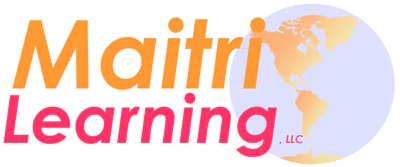 